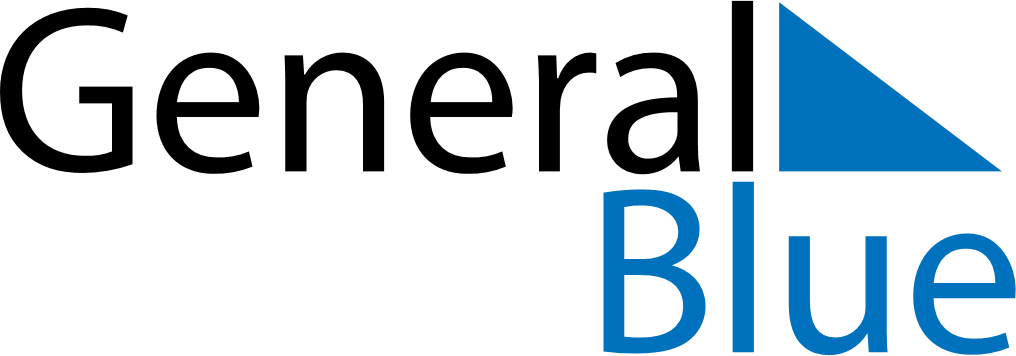 Weekly CalendarApril 12, 2026 - April 18, 2026Weekly CalendarApril 12, 2026 - April 18, 2026Weekly CalendarApril 12, 2026 - April 18, 2026Weekly CalendarApril 12, 2026 - April 18, 2026Weekly CalendarApril 12, 2026 - April 18, 2026Weekly CalendarApril 12, 2026 - April 18, 2026SUNDAYApr 12MONDAYApr 13MONDAYApr 13TUESDAYApr 14WEDNESDAYApr 15THURSDAYApr 16FRIDAYApr 17SATURDAYApr 18